Praying for the SEVEN CENTERS OF INFLUENCE IN AMERICA “Pray fervently and expect God to answer.”
James 5:16GOVERNMENT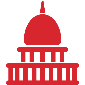 Federal: executive, legislative, judicialState: executive, legislative, judicialLocal: police, fire, first respondersPray for these leaders and civil servants to accomplish much by valuing one another, respecting one another, and working together for the greater good of our nation.MILITARYCourageous and wise leadersGod’s protection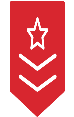 Continual dependence on GodPray for all military leaders and personnel because love is a powerful force when unity is critical to victory.MEDIA ARTS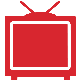 Communicators of truthSharing inspirational storiesRespecting othersPray for all persons who are working in media and arts by respecting all persons and sharing inspirational stories that illustrate the power of love.BUSINESS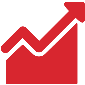 Leaders of honesty and integrityCreators of economic blessingHelpers and givers to local communityPray for business leaders to create powerful, effective, and productive teams and businesses that win when they Love One Another.EDUCATION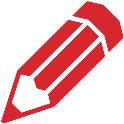 Highly values truthExpects excellencePrepares students to winPray for administrators, teachers, and faculty teams who will create a culture of love and respect for every student. Pray for students to rise up together, loving one another and making a difference in the future of America.CHURCH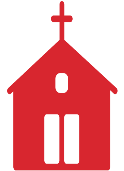 Biblically-based, Christ-centeredHoly Spirit-empoweredGreat Commission-drivenPray for pastors and churches to model and exemplify Jesus’ words to a world that needs the love of Christ desperately. Raise up a Love One Another revolution movement across America.FAMILY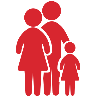 Follow the BiblePractice forgivenessLive holy Pray for families to live Jesus’ teaching, Love One Another, to create families that follow the Bible and practice love and forgiveness. Like us:  Thumb Regional National Day of Prayer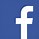 www.tcpray.com